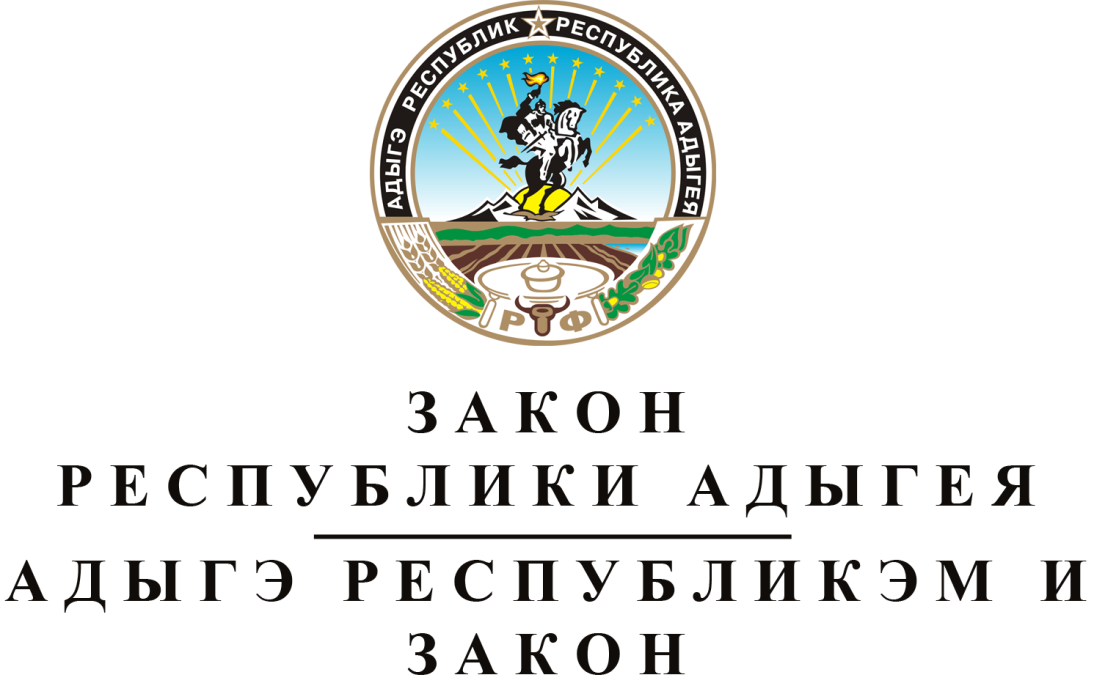 О  внесении  изменений  в  закон  республики  адыгея
"о  республиканском  бюджете  республики  адыгея
на  2016  год"Принят Государственным Советом - Хасэ Республики Адыгея
23 марта 2016 годаСтатья 1.	О внесении изменений в Закон Республики Адыгея "О республиканском бюджете Республики Адыгея на 2016 год"Внести в Закон Республики Адыгея от 18 декабря 2015 года № 482 "О республиканском бюджете Республики Адыгея на 2016 год" (Собрание законодательства Республики Адыгея, 2015, № 12) следующие изменения:1) в части 3 статьи 7 цифры "100000.0" заменить цифрами "83700.0";2) в приложении № 8:а) строку:заменить строкой:б) строку:заменить строкой:в) строку:заменить строкой:г) строку:заменить строкой:3) в приложении № 9 в пункте 11:а) строку:заменить строкой:б) строки:заменить строками:в) строки:заменить строками:г) строки:заменить строками:4) в приложении № 9 в пункте 19 строки:заменить строками:5) в приложении № 10 в пункте 5:а) строки:заменить строками:б) строки:заменить строками:6) в приложении № 10 в пункте 19:а) строку:заменить строкой:б) строки:заменить строками:в) строки:заменить строками:г) строки:заменить строками:д) строки:заменить строками:7) приложение № 11 изложить в новой редакции согласно приложению к настоящему Закону.Статья 2.	Вступление в силу настоящего ЗаконаНастоящий Закон вступает в силу со дня его официального опубликования.Глава Республики Адыгея	А.К. ТХАКУШИНОВг. Майкоп
29 марта 2016 года
№ 524№
п/пНаименованиеРЗПРСумма на 2016 год1Общегосударственные вопросы01926895.5№
п/пНаименованиеРЗПРСумма на 2016 год1Общегосударственные вопросы01910595.5№
п/пНаименованиеРЗПРСумма на 2016 годРезервные фонды0111100000.0№
п/пНаименованиеРЗПРСумма на 2016 годРезервные фонды011183700.0№
п/пНаименованиеРЗПРСумма на 2016 год4Национальная экономика041722393.0№
п/пНаименованиеРЗПРСумма на 2016 год4Национальная экономика041738693.0№
п/пНаименованиеРЗПРСумма на 2016 годДругие вопросы в области национальной экономики0412110086.8№
п/пНаименованиеРЗПРСумма на 2016 годДругие вопросы в области национальной экономики0412126386.8№
п/пНаименованиеЦСРВРСумма на 2016 год11Государственная программа Республики Адыгея "Развитие экономики" на 2014-2018 годы5Д0000000097523.1№
п/пНаименованиеЦСРВРСумма на 2016 год11Государственная программа Республики Адыгея "Развитие экономики" на 2014-2018 годы5Д00000000113823.1№
п/пНаименованиеЦСРВРСумма на 2016 годПодпрограмма "Развитие малого и среднего предпринимательства"5Д3000000039750.0Стимулирование и поддержка предпринимательской активности населения5Д301000005500.0Предоставление субсидий бюджетным, автономным учреждениям и иным некоммерческим организациям5Д30100000600300.0Иные бюджетные ассигнования5Д301000008004500.0№
п/пНаименованиеЦСРВРСумма на 2016 годПодпрограмма "Развитие малого и среднего предпринимательства"5Д3000000056050.0Стимулирование и поддержка предпринимательской активности населения5Д3010000013500.0Предоставление субсидий бюджетным, автономным учреждениям и иным некоммерческим организациям5Д30100000600300.0Иные бюджетные ассигнования5Д3010000080012500.0№
п/пНаименованиеЦСРВРСумма на 2016 годСодействие развитию модернизации производства и инновационному предпринимательству5Д3030000010500.0Иные бюджетные ассигнования5Д3030000080010500.0№
п/пНаименованиеЦСРВРСумма на 2016 годСодействие развитию модернизации производства и инновационному предпринимательству5Д303000007500.0Иные бюджетные ассигнования5Д303000008007500.0№
п/пНаименованиеЦСРВРСумма на 2016 годФормирование имущества некоммерческой орга-низации "Фонд поддержки предпринимательства Республики Адыгея" в целях обеспечения ее деятельности5Д305000005400.0Предоставление субсидий бюджетным, автономным учреждениям и иным некоммерческим организациям5Д305000006005400.0Создание "АгроБизнесИнкубатора"5Д30Б0000014750.0Капитальные вложения в объекты государственной собственности Республики Адыгея5Д30БR111014750.0Капитальные вложения в объекты недвижимого имущества государственной (муниципальной) собственности5Д30БR111040014750.0№
п/пНаименованиеЦСРВРСумма на 2016 годФормирование имущества некоммерческой организации "Фонд поддержки предпринимательства Республики Адыгея" в целях обеспечения ее деятельности5Д30500000400.0Предоставление субсидий бюджетным, автономным учреждениям и иным некоммерческим организациям5Д30500000600400.0Создание "АгроБизнесИнкубатора"5Д30Б0000031050.0Капитальные вложения в объекты государственной собственности Республики Адыгея5Д30БR111031050.0Капитальные вложения в объекты недвижимого имущества государственной (муниципальной) собственности5Д30БR111040031050.0№
п/пНаименованиеЦСРВРСумма на 2016 год19Реализация иных мероприятий в рамках непрограммных расходов государственных органов Республики Адыгея6800000000311523.6Резервный фонд Кабинета Министров Республики Адыгея6800100000100000.0Иные бюджетные ассигнования6800100000800100000.0№
п/пНаименованиеЦСРВРСумма на 2016 год19Реализация иных мероприятий в рамках непрограммных расходов государственных органов Республики Адыгея6800000000295223.6Резервный фонд Кабинета Министров Республики Адыгея680010000083700.0Иные бюджетные ассигнования680010000080083700.0№
п/пНаименованиеКод прямого получателяРазделПодразделЦелевая статьяВид расходовСумма на 2016 год5Министерство финансов Республики Адыгея8081302015.4Общегосударственные вопросы80801341772.2№
п/пНаименованиеКод прямого получателяРазделПодразделЦелевая статьяВид расходовСумма на 2016 год5Министерство финансов Республики Адыгея8081285715.4Общегосударственные вопросы80801325472.2№
п/пНаименованиеКод прямого получателяРазделПодразделЦелевая статьяВид расходовСумма на 2016 годРезервные фонды8080111100000.0Реализация иных мероприятий в рамках непрограммных расходов Республики Адыгея80801116800000000100000.0Резервный фонд Кабинета Министров Республики Адыгея80801116800100000100000.0Иные бюджетные ассигнования80801116800100000800100000.0№
п/пНаименованиеКод прямого получателяРазделПодразделЦелевая статьяВид расходовСумма на 2016 годРезервные фонды808011183700.0Реализация иных мероприятий в рамках непрограммных расходов Республики Адыгея8080111680000000083700.0Резервный фонд Кабинета Министров Республики Адыгея8080111680010000083700.0Иные бюджетные ассигнования8080111680010000080083700.0№
п/пНаименованиеКод прямого получателяРазделПодразделЦелевая статьяВид расходовСумма на 2016 год19Министерство экономического развития и торговли Республики Адыгея84275923.1№
п/пНаименованиеКод прямого получателяРазделПодразделЦелевая статьяВид расходовСумма на 2016 год19Министерство экономического развития и торговли Республики Адыгея84292223.1№
п/пНаименованиеКод прямого получателяРазделПодразделЦелевая статьяВид расходовСумма на 2016 годНациональная экономика8420449375.0Другие вопросы в области национальной экономики842041249375.0Государственная программа Республики Адыгея "Развитие экономики" на 2014-2018 годы84204125Д0000000048875.0№
п/пНаименованиеКод прямого получателяРазделПодразделЦелевая статьяВид расходовСумма на 2016 годНациональная экономика8420465675.0Другие вопросы в области национальной экономики842041265675.0Государственная программа Республики Адыгея "Развитие экономики" на 2014-2018 годы84204125Д0000000065175.0№
п/пНаименованиеКод прямого получателяРазделПодразделЦелевая статьяВид расходовСумма на 2016 годПодпрограмма "Развитие малого и среднего предпринимательства"84204125Д3000000039750.0Стимулирование и поддержка предпринимательской активности населения84204125Д301000005500.0Предоставление субсидий бюджетным, автономным учреждениям и иным некоммерческим организациям84204125Д30100000600300.0Иные бюджетные ассигнования84204125Д301000008004500.0№
п/пНаименованиеКод прямого получателяРазделПодразделЦелевая статьяВид расходовСумма на 2016 годПодпрограмма "Развитие малого и среднего предпринимательства"84204125Д3000000056050.0Стимулирование и поддержка предпринимательской активности населения84204125Д3010000013500.0Предоставление субсидий бюджетным, автономным учреждениям и иным некоммерческим организациям84204125Д30100000600300.0Иные бюджетные ассигнования84204125Д3010000080012500.0№
п/пНаименованиеКод прямого получателяРазделПодразделЦелевая статьяВид расходовСумма на 2016 годСодействие развитию модернизации производства и инновационному предпринимательству84204125Д3030000010500.0Иные бюджетные ассигнования84204125Д3030000080010500.0№
п/пНаименованиеКод прямого получателяРазделПодразделЦелевая статьяВид расходовСумма на 2016 годСодействие развитию модернизации производства и инновационному предпринимательству84204125Д303000007500.0Иные бюджетные ассигнования84204125Д303000008007500.0№
п/пНаименованиеКод прямого получателяРазделПодразделЦелевая статьяВид расходовСумма на 2016 годФормирование имущества некоммерческой организации "Фонд поддержки предпринимательства Республики Адыгея" в целях обеспечения ее деятельности84204125Д305000005400.0Предоставление субсидий бюджетным, автономным учреждениям и иным некоммерческим организациям84204125Д305000006005400.0Создание "АгроБизнесИнкубатора"84204125Д30Б0000014750.0Капитальные вложения в объекты государственной собственности Республики Адыгея84204125Д30БR111014750.0Капитальные вложения в объекты недвижимого имущества государственной (муниципальной) собственности84204125Д30БR111040014750.0№
п/пНаименованиеКод прямого получателяРазделПодразделЦелевая статьяВид расходовСумма на 2016 годФормирование имущества некоммерческой организации "Фонд поддержки предпринимательства Республики Адыгея" в целях обеспечения ее деятельности84204125Д30500000400.0Предоставление субсидий бюджетным, автономным учреждениям и иным некоммерческим организациям84204125Д30500000600400.0Создание "АгроБизнесИнкубатора"84204125Д30Б0000031050.0Капитальные вложения в объекты государственной собственности Республики Адыгея84204125Д30БR111031050.0Капитальные вложения в объекты недвижимого имущества государственной (муниципальной) собственности84204125Д30БR111040031050.0